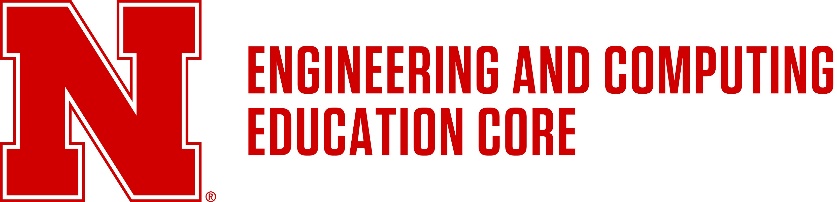 Teaching Reflection ActivitiesReflection is a useful tool for identifying ways to improve your teaching. The tables in this document are intended to be used as a flexible starting point for reflection. The First Day of Class Reflection, the End of Semester Reflection, and the Student Learning Experiences Survey Data Reflection are designed to be used once during the semester. The Post-Assignment/Test Reflection and the Daily/Weekly Class Journal are designed to be used multiple times during the semester, either after you have finished reviewing students’ work on an assignment or test, or at the end of each class or week, respectively.Each course is unique and reflection is likely to be more beneficial if you consider individual courses while reflecting, rather than all of your teaching as a whole. You might find it useful to add your own questions that prompt you to think about challenges specific to your courses or ways you might improve your teaching practices.First Day of Class ReflectionDate __________________		Course _____________________Post-Assignment/Test ReflectionDate __________________		Course _____________________Assignment/Test __________________________________________Daily/Weekly Class JournalDate __________________		Course _____________________Topic and/or class activities (lecture, group work, etc.) __________________________________________End of Semester ReflectionDate __________________		Course _____________________Student Learning Experiences Survey Data ReflectionDate __________________		Course _____________________What went well today?How did today build students’ interest in this subject area?How did I establish expectations for students’ and my behavior in this class? Did I make myself seem approachable?Did the students do something other than sit and listen to me talk?What upcoming challenges for the semester did today’s class reveal?What can I do going forward to ensure all students feel comfortable and welcome in my course?What about my students’ performance did and did not meet my expectations for this assignment/test?How did this test/assignment align with my learning objectives for the course?Do I need to explain or frame this assignment/test differently next time in order to make it more meaningful? If yes, how?Do I need to make changes to the assignment/test to (a) reduce unnecessary confusion, (b) align it better with my learning objectives, or (c) change the difficulty of the task?Do I need to seek out help or information to make those changes? If yes, what do I need and where can I get it?What went well today?How did this day/week align with my learning objectives for the course?What about this lesson/activity needs to be done differently next time?Do I need to seek out help or information to make those changes? If yes, what do I need and where can I get it?What can I do to make our next class be as effective as possible?What went especially well this semester?What was my favorite part of teaching this course this semester?What was the most challenging part of teaching this course this semester?Did all my students meet all the learning objectives for the course? If not, what can I do to ensure they do next time?What changes do I need to make to lessons, activities, and/or materials before the next time I teach this course?Do I need to seek out help or information to make those changes? If yes, what do I need and where can I get it?How did my teaching in this course reflect my personal beliefs about high-quality teaching?Which SLE survey items align most directly with your teaching goals?What are your personal benchmarks for these items? How do your results for this course compare to those benchmarks? (Benchmarks should be framed in terms of the proportion of students who agree or strongly agree with the statement.)If applicable, how do your results for this course compare to your department’s benchmarks for all SLE survey items? Of questions 1-10, which items signal a need for improvements? What steps can you take to improve in these areas?Which two teaching elements did students identify most as being beneficial to their learning? Did this surprise you? Why or why not?What two teaching elements did students identify most as needing improvement? What can you do to make improvements in these areas?